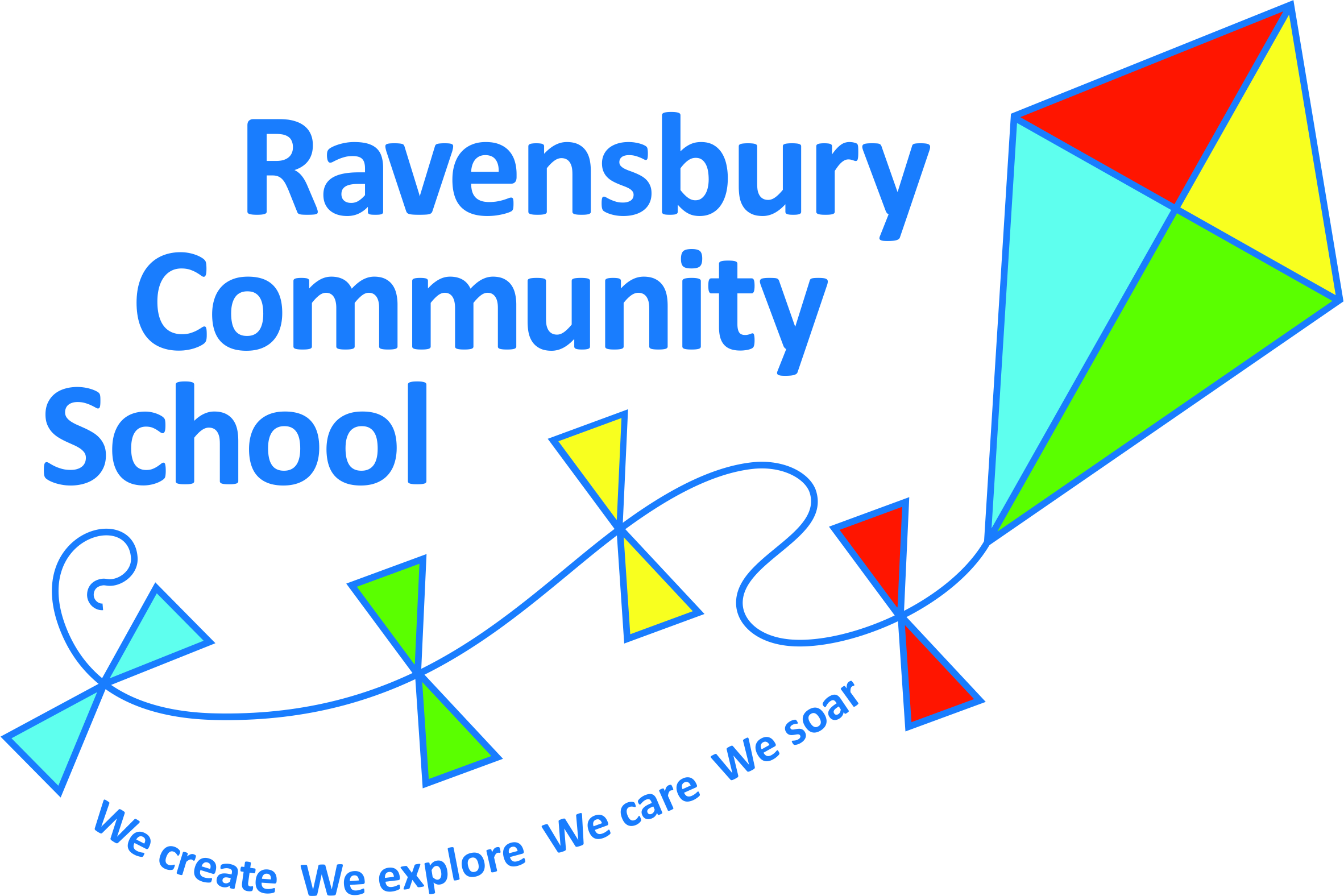 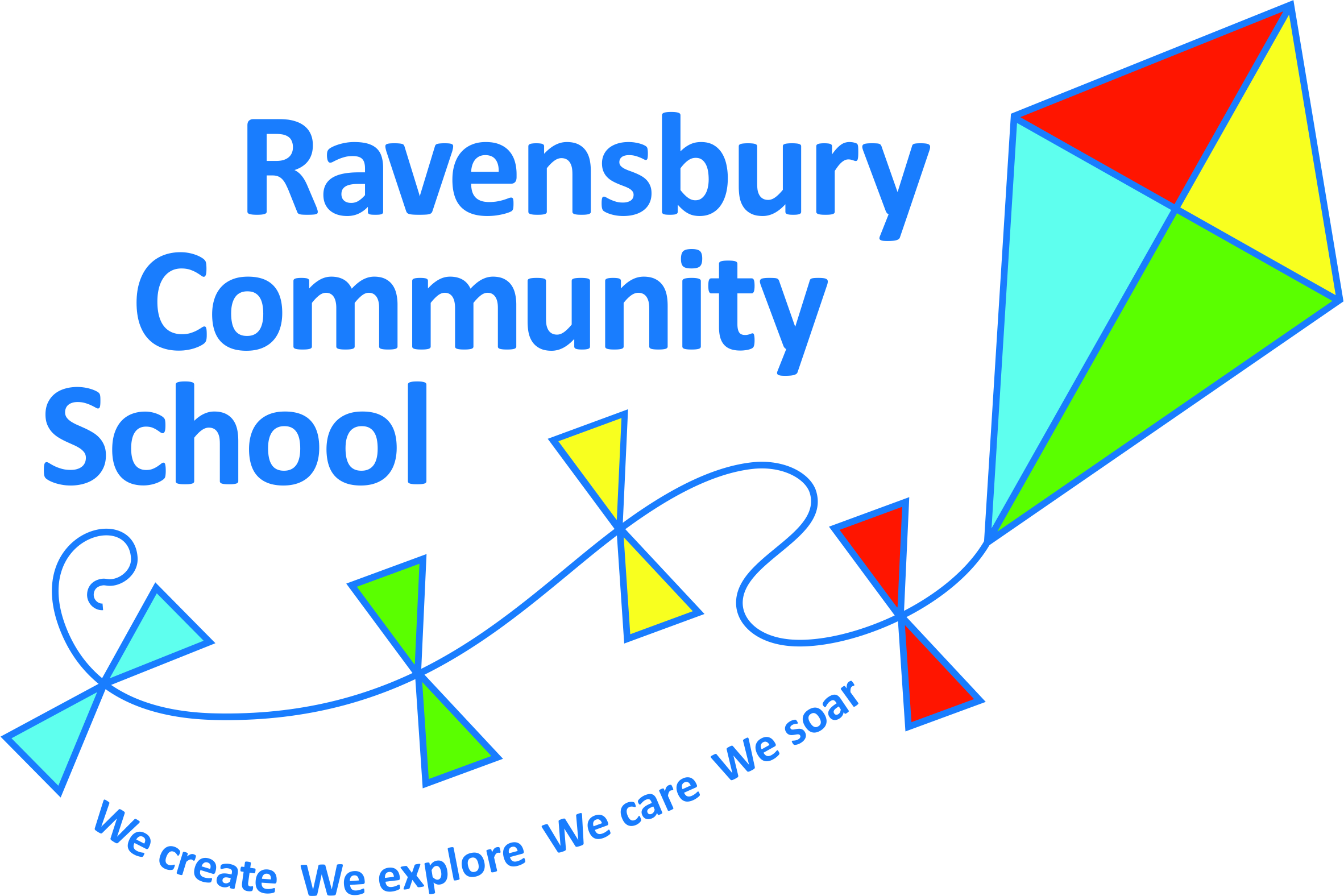 Year 5Key Texts – link to EnglishHistoryGeographyArtDesign TechnologyExperience and Golden QuestionAutumn 1What did the Victorians do for us?Oliver TwistHard TimesUK historyVictorian Britain – Exploration and Discovery and Childhood study.A study of an aspect of history (IR) dating from a period beyond 1066 that is significant in the locality. Local History study – Industrial RevolutionWilliam Morris Textiles and Digital MediaTo use a range of materials creatively to design and make products. To learn about the work of a designer (William Morris), describing the differences and similarities between Industrial Britain and the Arts and Crafts Movement, making links to their own work.Is it right that children were paid less than adults for doing the same work in factories?Autumn 2Why does the world need great inventions?Bridge to TerabithiaNarnia Series100 Inventions that Changed the WorldHow has the human geography of Manchester been used to promote economic activity and trade links between regions of the UK and beyond?Use of canals and rivers – link to bridgesStructures – building an opening bridgeUnderstand and use mechanical systems, linkages, cams and levers. Generate, develop and explain ideas through cross-sectional and exploded diagrams.Do all inventions have a positive impact?Spring 1Why is Dina Asher-Smith famous?The 12 Labours of HeraclesThe First OlympicsWorld HistoryAncient Greece – A study of Greek life and achievements and their influence on the western world – Olympic GamesTheme in British history: Legacy of Greek culture on BritainSculpture (shaping)Making a Greek relief tile representing one of the Ancient Olympics events.Select from a wider range of shaping tools and equipment to perform a practical task – e.g. Greek tile.Is it right that some sportspeople get paid more than doctors?Spring 2What is it like to live in Greece?A Midsummer Night’s DreamNon-Fiction texts about GreeceLocate countries of Europe, with a specific focus on Greece. Name and locate key topographical features of a Greek coast and understand how some of these aspects change over time.Key aspects of human geography including types of settlement and land use, economic activity including trade links and the distribution of natural resources including energy, minerals, food and water.Compare human and physical geographies with the UK coastline ( Blackpool from Y4) .Drawing /Art civilization Greek pastel – Nikolas GeorgoudakisTo improve the mastery of art and design techniques with a range of materials.Should countries be made to accept refugees?  Summer 1What’s in an astronaut’s suitcase?Blue PlanetFootprints on the MoonChanges in an aspect of social history: Changes in an aspect of social history from Victorian travel and transport to current day (revisit Victorian KS1 work around flight) including  space travel.NutritionUnderstand and apply the principles of a healthy and varied diet to fit with the needs of an astronaut.Research other people’s design for nutrition in space and adapt for my own design.Is there something bigger than the universe?Summer2Why is Spain such a popular tourist destination?Toro! Toro!The BullfightNon-Fiction texts about SpainIdentify the environmental regions of Spain including key physical and human characteristics. Describe and understand the key aspects of physical geography including identifying Spain’s climate zone, biomes and vegetation belts.Key aspects of human geography including types of settlement and land use, economic activity including trade links and the distribution of natural resources including energy, minerals, food and water.Compare human and physical geographies with the UK.Painting /Artist focusInnovating and experimentation.Learn about the work of Picasso.Picasso (link to Gaudi’s Guell Park and Sagrada Familia) Pupils should be taught about great architects and designers in history – Gaudi, DaliShould bull fighting be banned?